Nộp hồ sơ dịch vụ công trực tuyếnCá nhân/ Doanh nghiệp có thể nộp hồ sơ qua 1 trong 2 cách sau:Cách 1: từ cổng dịch vụ công của Bộ TTTT (dichvucong.mic.gov.vn)Truy cập vào địa chỉ dichvucong.mic.gov.vn;Đăng nhập bằng tài khoản đã đăng ký ở bước 1 (Nếu đã đăng nhập thì bỏ qua bước này);Nhấn chọn Viễn thông và Internet;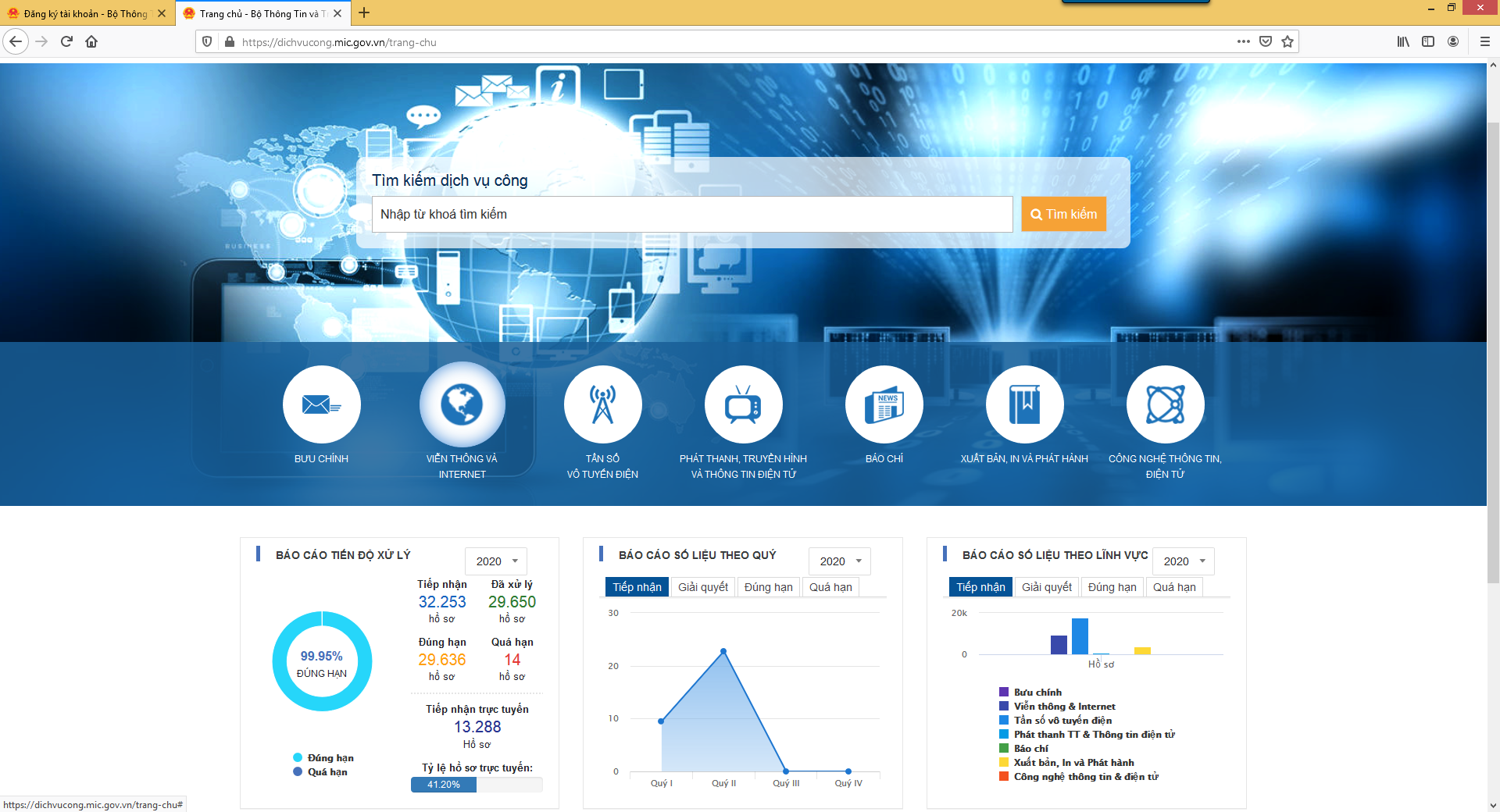 Sử dụng công cụ tìm kiếm để tìm kiếm dịch vụ công cần sử dụng;Nhấn nút Nộp hồ sơ.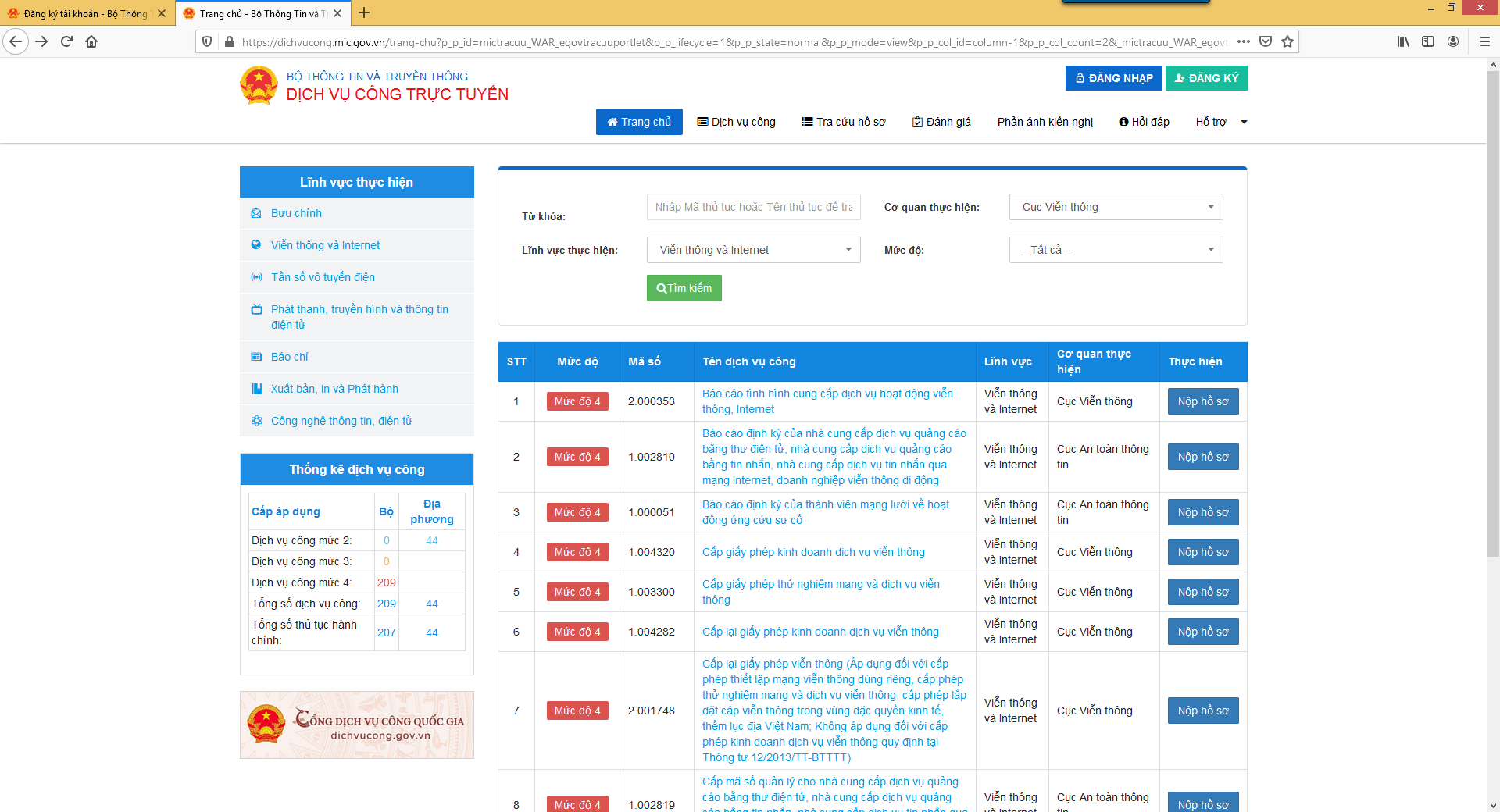 Nhập các thông tin hồ sơ trên form khai (nếu có), attach các Tài liệu đính kèm theo yêu cầu;Nhấn nút Gửi hồ sơ đến Cục Viễn thông.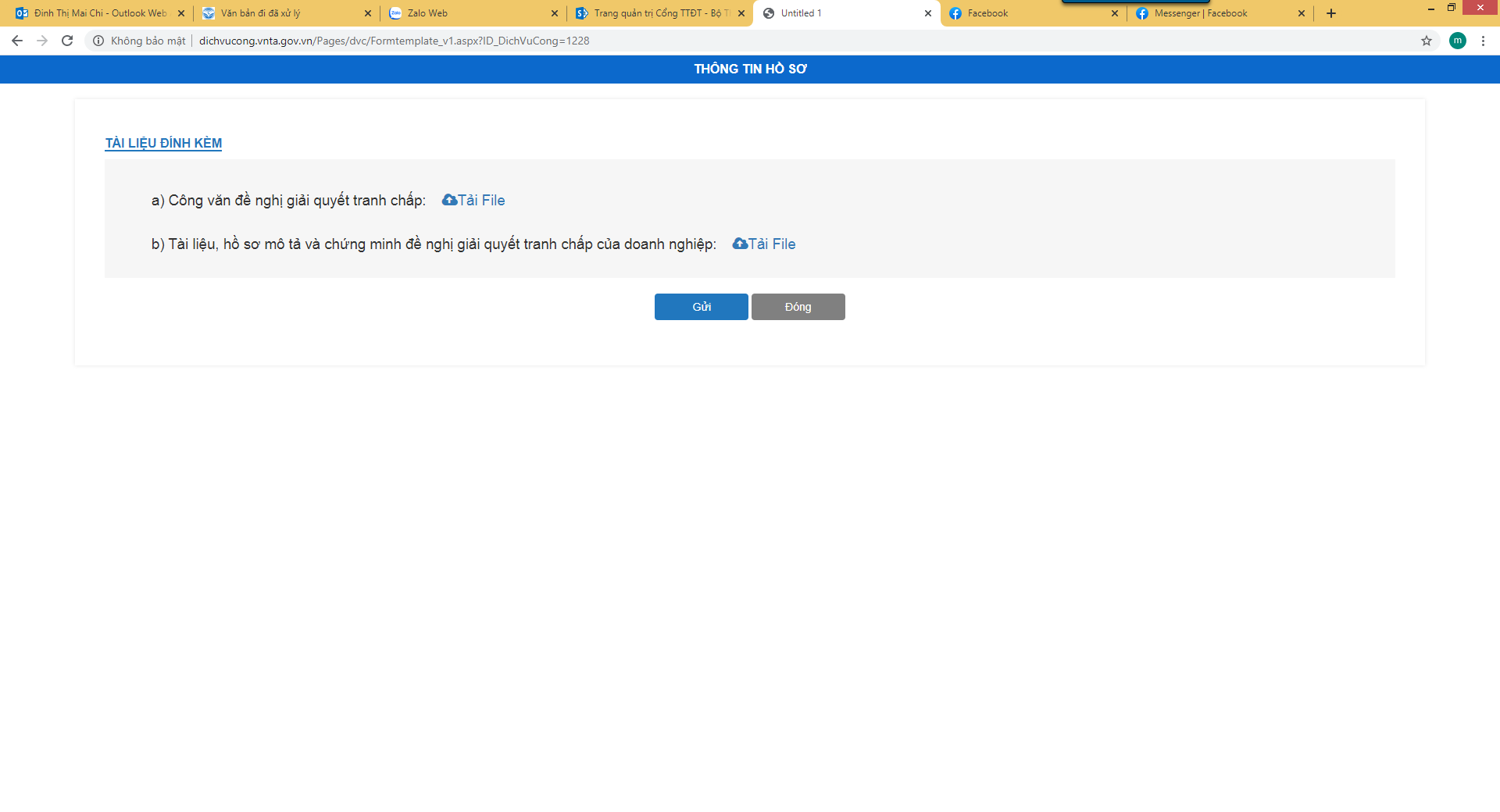 Cách 2: từ cổng dịch vụ công của Cục Viễn thông (dichvucong.vnta.gov.vn)Truy cập vào địa chỉ dichvucong.vnta.gov.vn;Đăng nhập bằng tài khoản đã đăng ký ở bước 1 (Nếu đã đăng nhập thì bỏ qua bước này);Tìm kiếm và nhấn chọn dịch vụ công cần sử dụng: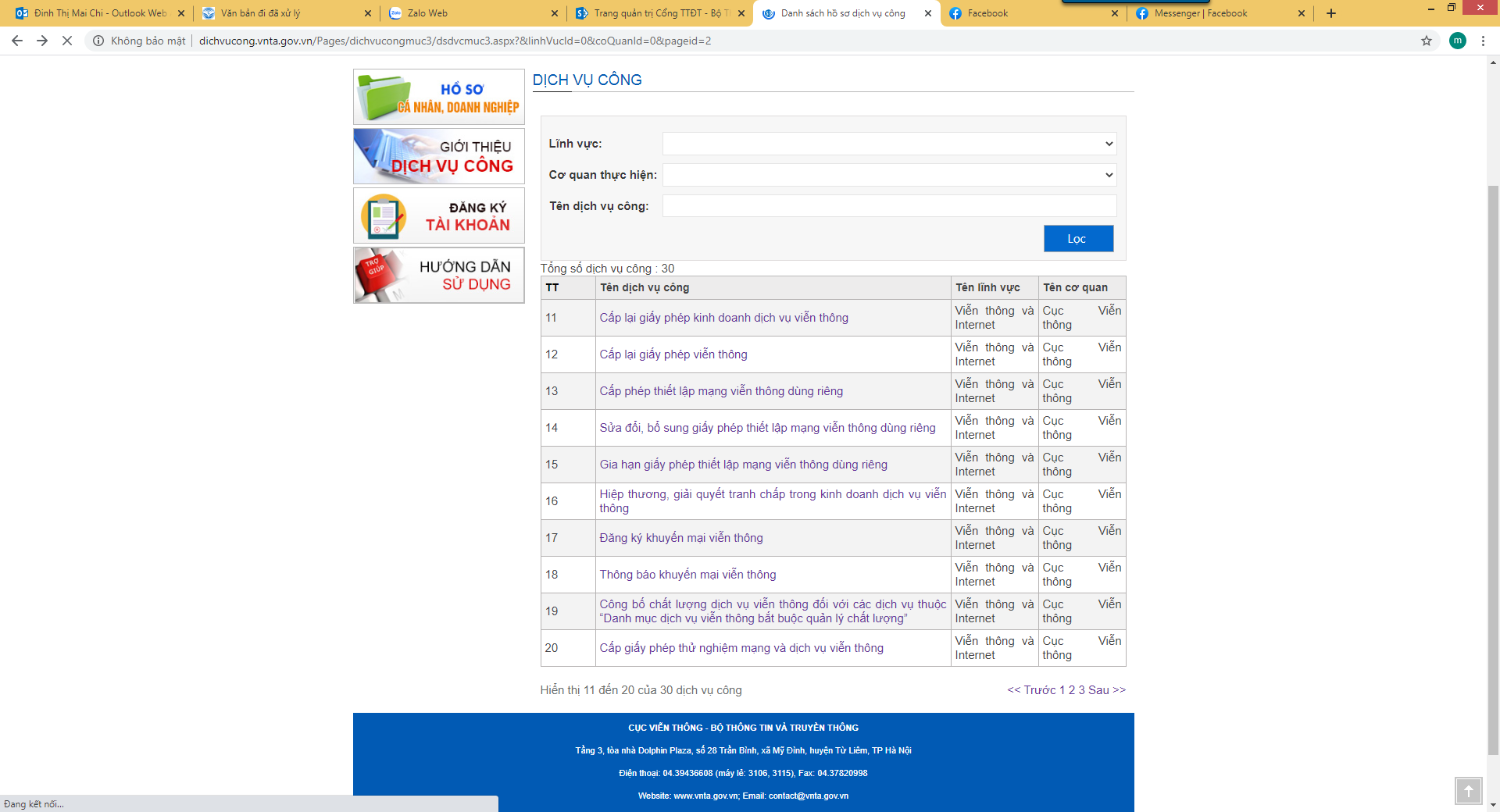 Nhập các thông tin hồ sơ trên form khai (nếu có), attach các Tài liệu đính kèm theo yêu cầu;Nhấn nút Gửi hồ sơ đến Cục Viễn thông.Theo dõi quá trình xử lý hồ sơ và trả kết quả trực tuyếnTruy cập vào địa chỉ dichvucong.vnta.gov.vn;Đăng nhập bằng tài khoản đã đăng ký ở bước 1 (Nếu đã đăng nhập thì bỏ qua bước này);Nhấn chọn HỒ SƠ CÁ NHÂN, DOANH NGHIỆP;Nhập các thông tin tìm kiếm hồ sơ;Nhấn chọn nút Thông tin trao đổi tại cột Thao tác;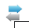 Xem các thông tin Cục Viễn thông gửi cho cá nhân/ doanh nghiệp tại đây.Cá nhân/ Doanh nghiệp có thể gửi các thông tin trao đổi đến Cục Viễn thông tại đây;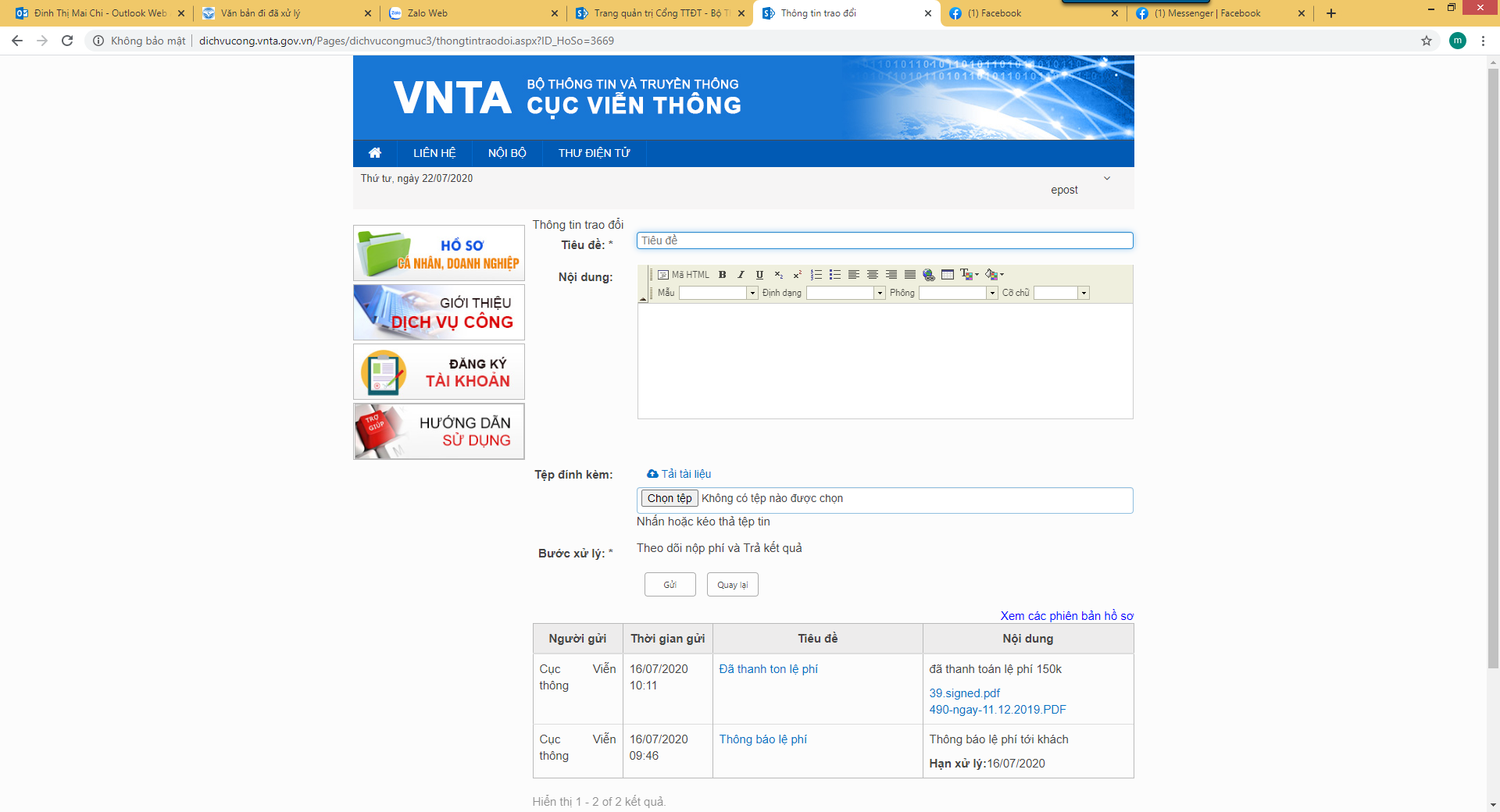 